	                  باسمه تعالی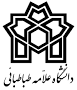                                                                               کاربرگ شماره 7وضعیت رساله برای کسب مجوز برگزاری جلسه دفاع نهایی1ـ1ـ14. دانشجو باید نسخ اصلاحشده رساله خود را پس از تأیید استادان راهنما و مشاور، داوران داخلی و معاون پژوهشی دانشکده / پردیس حداقل یک ماه قبل از آخرین تاریخ تعیینشده در تقویم آموزشی دانشگاه برای دفاع از رساله در هر نیمسال به کارشناس اجرایی شیوهنامه در دانشکده تحویل دهد تا مکاتبات لازم مبنی بر ارسال یک نسخه از رساله نهایی‌شده برای هر یک از داوران داخلی و خارجی توسط اداره آموزش و تحصیلات تکمیلی انجام شود.2ـ1ـ14. داوران داخلی و خارجی رساله موظفند پس از دریافت نسخ اصلاحشده رساله، گزارشی از وضعیت رساله و قابل دفاع بودن آن را به صورت محرمانه حسب کاربرگ شماره 7 برای معاون پژوهشی دانشکده / پردیس ارسال کنند. معاون پژوهشی دانشکده / پردیس پس از دریافت کاربرگ شماره 7 طی نامه رسمی از معاونت پژوهشی دانشگاه درخواست مجوز دفاع میکند.3ـ1ـ14. دانشجو موظف است به منظور دریافت مجوز دفاع نهایی نسبت به تکمیل فرم ارزشیابی از استادان راهنما و مشاور در سامانه آموزشی اقدام و تأیید آن را به معاونت پژوهشی دانشکده / پردیس ارائه کند.4ـ1ـ14. پس از صدور مجوز دفاع از معاونت پژوهشی دانشگاه، جلسه دفاع نهایی از رساله با حضور کمیته راهبری رساله، داوران داخلی اول و دوم، داور خارجی و کارشناس تحصیلات تکمیلی دانشکده / پردیس برگزار می‌شود. فرایند هماهنگی با داور خارجی برای حضور در جلسه دفاع نهایی بر عهده کارشناس اجرایی شیوهنامه است.6ـ1ـ14. دفاع نهایی از طرح‌نامه و برگزاری جلسه دفاع حسب مفاد آییننامه و شیوهنامه اجرایی دوره دکتری از نیمسال ششم امکانپذیر است و حداقل فاصله بین تاریخ تصویب طرح‌نامه و دفاع نهایی یک سال است. تبصره 1. تاریخ دفاع نهایی با توجه به اعلام استادان داور میتواند حداقل 15 روز و حداکثر یک ماه پس از دریافت ابلاغ به همراه نسخه رساله از اداره آموزش و تحصیلات تکمیلی دانشکده باشد.معاون محترم پژوهشی دانشکده ...............................با سلام و احترامرساله خانم/آقای ...................................... دانشجوی مقطع دکتری آموزشی-پژوهشی/ پژوهشمحور در رشته/گرایش تحصیلی......................... با عنوان«.....................................................................................................................................»با توجه به اعمال اصلاحات مورد نظر کمیته راهبری رساله و هیات داوران داخلی در جلسه پیش دفاع، بررسی و نظر هیات داوران به شرح ذیل اعلام میشود:نام و نام خانوادگی داور داخلی اول (نماینده معاونت پژوهشی دانشگاه):                                        تاریخ و امضاء:                                                                          امکانپذیر است ⃝                   با انجام اصلاحات امکانپذیر است ⃝                    امکانپذیر نیست  ⃝     نام و نام خانوادگی داور داخلی دوم (نماینده معاونت آموزشی دانشگاه):                                   تاریخ و امضاء:          امکانپذیر است ⃝                  با انجام اصلاحات امکانپذیر است ⃝                    امکانپذیر نیست  ⃝     نام و نام خانوادگی داور خارجی:                                                                           تاریخ و امضاء:    امکانپذیر است ⃝                 با انجام اصلاحات امکانپذیر است ⃝                    امکانپذیر نیست  ⃝               اصلاحات پیشنهادی:    با در نظر گرفتن جمیع نظرات، دفاع نهائی از این رساله:امکانپذیر است ⃝                     امکانپذیر نیست  ⃝              نام و نام خانوادگی داور داخلی اول:                  تاریخ و امضاء:نام و نام خانوادگی و امضای کارشناس اجرایی شیوهنامه: